23 июля 2022 г. - 230 лет со дня рождения русского поэта и литературного критика Петра Андреевича Вяземского (1792–1878)».Пётр Андреевич Вяземский родился (12) 23 июля 1792 года в Москве. В 1805-1806 годах он учился в Петербургском иезуитском пансионе, затем в пансионе при Петербургском педагогическом институте. Юный Пётр являлся единственным наследником большого отцовского состояния.В 1808 году произведения Вяземского впервые появились в печати – это было стихотворное «Послание Жуковскому в деревню» и две критические статьи: «Безделки» и «Два слова постороннего». Помимо этого молодой Пётр писал довольно удачные сатирические эпиграммы.Во время Отечественной войны 1812 года Вяземский служил в ополчении и участвовал в Бородинском сражении.Сводная сестра Вяземского – Екатерина Колыванова – была второй женой Н.М. Карамзина. Благодаря этому, Вяземский был знаком со многими московскими литераторами – друзьями Карамзина - В.Жуковским, В.Пушкиным, Д.Давыдовым, К.Батюшковым, которые во многом оказали влияние на его творчество. В 1815 году они создали литературное общество «Арзамас».В 1819–1821 годах Пётр Вяземский служил в Варшаве. Там же он участвовал в собрании первого сейма, а также в составлении проекта конституции для России, которым руководил Н.Н. Новосильцев. Вяземский был убеждён в необходимости для России просвещенной монархии и европейских общественных институтов.За свои либеральные взгляды Вяземский был уволен со службы. К этому времени он уже был известен, как лирический поэт. Его элегии «Первый снег» (1819) и «Уныние» (1819) были высоко оценены А.С. Пушкиным. В 1828 году Вяземский создал одно из лучших своих сатирических произведений «Русский бог», которое было опубликовано в 1854 году в Лондоне Герценым.В 1830 году поэт вновь поступил на службу. Впоследствии он дослужился до больших чинов и занимал высокое положение при дворе Александра II. В последние годы жизни Вяземский работал над подготовкой к печати своего собрания сочинений, которое было опубликовано уже после смерти поэта.Пётр Андреевич Вяземский умер в Баден-Бадене (10) 22 ноября 1878 года».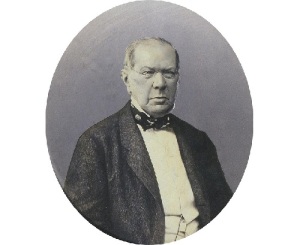 